Муниципальное автономное дошкольное образовательное учреждениедетский сад общеразвивающего вида с приоритетным осуществлением деятельности по физическому развитию воспитанников № 145Спортивное развлечение для детей  второй младшей группы «В гостях у Колобка»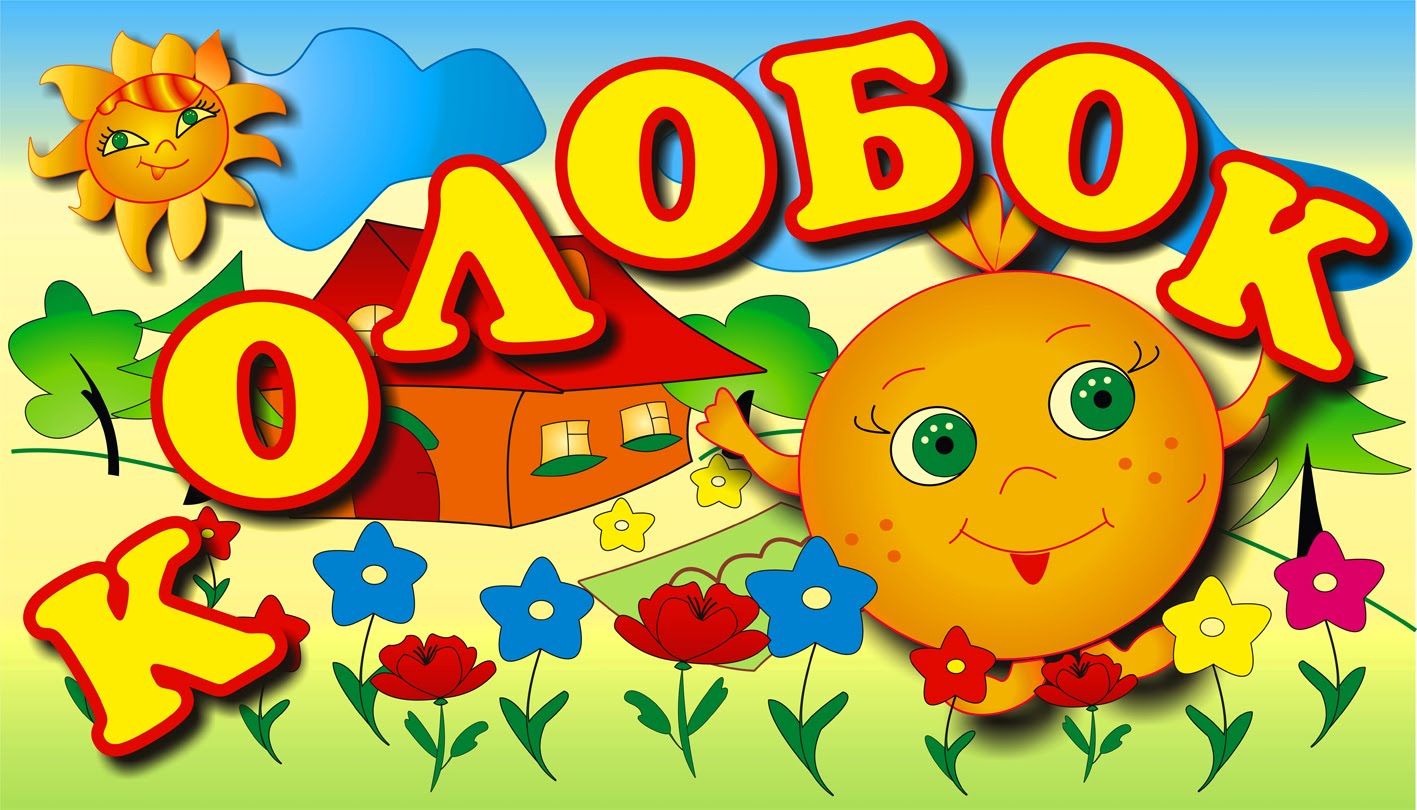 Екатеринбург, 2017 «В гостях у колобка»Цель: активное участие детей в развлечение, положительные эмоции.Задачи: Формировать у детей интерес к двигательной активности.Закреплять умения работать по правилам и образцу взрослого.Проводить профилактику заболеваний опорно-двигательной системы, плоскостопия.Воспитывать положительные эмоции, желание сопереживать персонажам сказки.Ход развлеченияДети заходят в группу под музыку «Новогодняя песенка Колобка» Ведущий. Ребята вы знаете сказку про колобка? В сказке он попадает в беду, когда встречается с Лисой. Лиса его хочет съесть, давайте поможем колобку? Мы отправляемся в сказку на поиски Колобка, чтобы спасти его от хитрой Лисы. «Дорога будет долгой и нелегкой».Под музыку «В гостях у сказки» дети выполняют ходьбу по массажным дорожкам.Спортивное развлечение для детей первой младшей группы «В гостях у Колобка»Ведущий: Вот мы и в сказке. А вот и колобок.Появляется колобок под музыку «Колобок»По тропинке катится, катится, а навстречу ему зайчик.Заяц: Зря зовут меня трусишкой, я от волка быстро мчусь.Смелый, ловкий я зайчишка, никого я не боюсьКолобок, колобок, я тебя съем.Колобок: Не ешь меня, зайчик, а я за это веселую игру покажу.Заяц: Ну ладно, если мне понравится игра, тогда я тебя не съем.Колобок: Поскорее мне ребята помогайте, вместе со мной поиграйте.Игра «зайка беленький сидит»Зайка беленький сидит и ушами шевелитВот так, вот так он ушами шевелит(Дети шевелят руками над головой)Зайке холодно сидеть, надо лапочки погреть.Хлоп-хлоп, хлоп-хлоп, надо лапочки погреть.(Дети встают и хлопают в ладоши)Зайке холодно стоять. Надо зайке поскакать.Скок-скок, скок-скок, надо зайке поскакать.(Дети прыгают на 2-х ногах)Ведущий: И покатился колобок дальше.Катится, катится, а навстречу ему волк, зубами щелк.Волк: Ты откуда, Колобок, колобок – румяный бок?Колобок: Я от дедушки ушел, и от бабушки ушел.Не ешь меня, волчок, серый бочок.Волк: Я не злой, не злой совсем, колобок, тебя не съемНикого не испугаю,Физкультурой заниматься всех ребят я приглашаюВедущий: Чтоб здоровым, сильным быть,Со спортом надо всем дружить.На зарядку выходите, свою ловкость покажите.ЗарядкаРуки так поставить нужно, поворачиваться дружно - руки к плечам, повороты)Руки мы на пояс ставим, ножки поплясать заставим - топают ногамиА теперь еще заданье начинаем приседания.Приседать мы не устанем, сядем-встанем, сядем-встанем - пружинкаЭх раз, еще раз, мы наклонимся сейчасВправо-влево наклонились, – наклоны в стороныВсем знакомым поклонились - наклон внизА теперь прыжки на месте, ноги врозь и ноги вместе– прыжкиВолк: Молодцы, ребята. Запомните, что в зарядке здоровья секрет.Всем друзьям физкульт-привет! Волк уходитВедущий: Покатился колобок дальше, а навстречу ему медведь.Медведь: Я – хозяин леса строгий, спать люблю зимой в берлогеИ горжусь своей фигурой, занимаюсь физкультуройКолобок, колобок, р-р-р-р, а можно я тебя съем?Колобок: Не ешь меня, Мишенька, ты лучше посмотри, сколько здесь ребят. Они все ждут, когда же ты с ними поиграешьМедведь: А и правда. Я не стану тебя есть. Я лучше дома медку покушаю. А с ребятками я поиграю (под стихотворение дети имитируют Медведя) «Мишка косолапый»Мишка косолапый, по лесу идет (дети переступают с ноги на ногу)Шишки собирает, песенки поет (собирают шишки)Вдруг упала шишка (поднимают руку вверх)Прямо Мишке в лоб (ударяют себя по лбу)Мишка рассердился и ногою топ. (топают ногою)Больше он не будет по лесу гулять (погрозить пальцем)Сядет на машину и поедет спать. (имитируют езду на машине)Ведущий: Медведь ушел к себе в берлогу, а колобок покатился дальше.Катился, катился, а навстречу ему лисичка бежит.Ребята, покажите, как лисичка бегает.Лиса: Я лисичка-лиса, щурю хитрые глазаВсюду хитрая лисица ищет, чем бы поживиться.А-а-а, вот и колобок. Колобок, колобок, я тебя съем.Колобок: Не ешь меня, лисонька.Лиса. Тогда поиграйте со мной!Игра «Как живёте?»Лиса задает вопросы, дети отвечают, имитируя движения.- Как живете? - Вот так! (Показывают большие пальцы обеих рук)- Как идете? - Вот так! (Маршируют)- Как бежите? - Вот так! (Бег на месте)- Как ночью спите? - Вот так! (Соединяют ладони и кладут под голову)- Как берете? - Вот так! (Прижимают ладонь к груди)- А даете? - Вот так! (Выставляют ладонь вперед)- Как молчите? - Вот так! (Прикладывают указательный палец к губам)- Как грозите? - Вот так! (Пальцами грозят друг другу)- А как дружите? - Вот так! (Обнимают друг друга)Лиса. Все ребята делают правильно! Но все равно я съем Колобка!Ведущий. Ребята, давайте прогоним ее дружно, (дети хлопают в ладоши, топают ногами, Лиса убегает) Вот мы и спасли колобка, давайте порадуемся.Колобок. Ребята спасибо вам, что спасли меня от лиси, а я вам приготовил подарки. (Колобок раздает воздушные шарики, дети радуются и танцуют под музыку «Что такое доброта» Барбарики.)Составители: Комаровских Нина Ивановна, Козлова Зоя РомановнаДолжности: инструктор по физической культуре, ВКК, воспитатель